     У  К  Р А  Ї  Н  А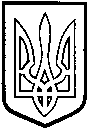             ТОМАШПІЛЬСЬКА РАЙОННА РАДА          В І Н Н И Ц Ь К О Ї  О Б Л А С Т І         Р І Ш Е Н Н Я  №286від 26 вересня 2017 року                               	                 20 сесія 7 скликанняПро роботу Територіального центру соціального обслуговування (надання соціальних послуг) Томашпільського районуВідповідно до статті 43 Закону України «Про місцеве самоврядування в Україні», Положення Територіального центру соціального обслуговування (надання соціальних послуг) Томашпільського району, затвердженого рішенням 16 сесії районної ради 7 скликання від 30.03.2017 року №229, заслухавши і обговоривши інформацію про роботу Територіального центру соціального обслуговування (надання соціальних послуг) Томашпільського району, враховуючи висновок постійної комісії районної ради з соціально-гуманітарних питань, питань охорони здоров’я, розвитку молодіжної політики та спорту, роботи з ветеранами, учасниками антитерористичної операції, районна рада ВИРІШИЛА:1. Інформацію директора Куржос Світлани Григорівни про роботу Територіального центру соціального обслуговування (надання соціальних послуг) Томашпільського району взяти до відома.2. Директору Територіального центру соціального обслуговування (надання соціальних послуг) Томашпільського району Куржос С.Г. продовжити роботу по запровадженню державних стандартів соціальних послуг, інноваційних форм і методів соціального обслуговування мешканців району.3. Контроль за виконанням даного рішення покласти на постійну комісію районної ради з соціально-гуманітарних питань, питань охорони здоров’я, розвитку молодіжної політики та спорту, роботи з ветеранами, учасниками антитерористичної операції (Затирка В.І.).Голова районної ради				Д.Коритчук